INTRODUÇÃO### PARA TODOS ###P.B) A empresa em que o sr(a) trabalha oferece serviço de acesso à Internet?### SOMENTE PARA COD 2 NA PB. APÓS P.F, IR PARA DADOS PESSOAIS E ENCERRE ###P.F) Que tipos de serviços a sua empresa oferece? Nesta pergunta é possível assinalar somente uma alternativa por item.### SOMENTE PARA COD 1 NA P.B ###A3) Quais outros serviços são oferecidos pela empresa? Nesta pergunta é possível assinalar somente uma alternativa por item.MÓDULO A – DADOS GERAIS DA EMPRESA### PARA TODOS ###D3A) Considerando todas as tecnologias de acesso à Internet ofertadas pela empresa, qual é, aproximadamente, o número total de clientes para quem sua empresa provê acesso à Internet?99999 – Não seiA1) Considerando todas as unidades e filiais da empresa em que o(a) sr(a) trabalha, se houver, qual o número total de pessoas ocupadas na empresa, aproximadamente? Considere os assalariados, autônomos remunerados diretamente pela empresa, empregadores e sócios, pessoas da família e trabalhadores temporários. Não devem ser considerados terceirizados e consultores. Preencha no espaço abaixo o número correspondente ao total de pessoas ocupadas.	Nº TOTAL: ______________ FUNCIONÁRIOS A4) A sua empresa possui um website ou página na Internet?### SOMENTE PARA AS EMPRESAS QUE TÊM WEBSITE (CÓD. 1 NA PERGUNTA A4) ###A4a) O website de sua empresa forneceu os seguintes recursos nos últimos 12 meses?Nesta pergunta é possível assinalar somente uma alternativa por item.### PARA TODOS ###A5) A empresa em que o(a) sr(a) trabalha possui perfil ou conta própria em alguma das seguintes plataformas ou redes sociais online:Nesta pergunta é possível assinalar somente uma alternativa por item.### PARA TODOS ###A6) Nos últimos 12 meses, a empresa em que o(a) sr(a) trabalha pagou por anúncios na Internet, como por exemplo, em sites de busca, em redes sociais ou em outros websites?MÓDULO B – SERVIÇOS OFERTADOS E MERCADO DE ATUAÇÃO### PARA TODOS ###B3) Em que ano a empresa em que o sr(a) trabalha começou a prestar serviços de Internet?Nesta pergunta é possível assinalar somente uma alternativa.Agora vamos falar da atuação da sua empresa no Brasil.C3) Para qual tipo de cliente a empresa presta serviços? Nesta pergunta é possível assinalar somente uma alternativa por item.B4b) No total, em quantos municípios a empresa atua?Nesta pergunta é possível assinalar somente uma alternativaB8) Nos últimos 12 meses, a sua empresa vendeu mercadorias ou serviços pela Internet, independentemente do pagamento ter sido feito online, através dos seguintes canais online? Nesta pergunta é possível assinalar somente uma alternativa por item.### APLICAR O ITEM A (WEBSITE DA EMPRESA) SOMENTE PARA AS EMPRESAS QUE POSSUEM WEBSITE (COD.1 NA A4) ###### SOMENTE PARA QUEM VENDEU MERCADORIAS OU SERVIÇOS PELA INTERNET (CÓD. 1 EM PELO MENOS UM ITEM DA B8) ###B9) Nos últimos 12 meses, essas mercadorias ou serviços vendidos pela Internet foram pagos com qual dessas opções? Nesta pergunta é possível assinalar somente uma alternativa por item.### PARA TODOS ###Agora, vamos falar sobre as velocidades mínima e máxima que a sua empresa oferece aos clientes.B7) Qual é a velocidade MÍNIMA que a empresa oferece aos clientes, considerando clientes residenciais e corporativos? Nesta pergunta é possível assinalar apenas uma alternativa.B7b) E qual é a velocidade MÁXIMA que a empresa oferece aos clientes, considerando clientes residenciais e corporativos?Nesta pergunta é possível assinalar apenas uma alternativa.MÓDULO C – MODELO DE ATUAÇÃO### PARA QUEM NÃO É “AS” NA LISTAGEM ###C1) AS é a sigla em inglês para Autonomous System, que significa “sistema autônomo”, ou seja, um conjunto de roteadores sob a administração do próprio provedor utilizando o mesmo IGP (Interior Gateway Protocol). A empresa em que o sr(a) trabalha possui um Sistema Autônomo?### SOMENTE PARA QUEM RESPONDEU NÃO (CÓD. 2) NA C1 ###C1a) Por quais desses motivos a sua empresa não possui um Sistema Autônomo? Nesta pergunta é possível assinalar somente uma alternativa por item.MÓDULO D – INFRAESTRUTURA: TECNOLOGIA E VELOCIDADES DE ACESSO### PARA TODOS ###D1) Qual das alternativas abaixo mais se aproxima da forma como a empresa provê o acesso à Internet aos clientes?Nesta pergunta é possível assinalar somente uma alternativa.### SOMENTE PARA QUEM USA INFRASTRUTURA DE TERCEIROS (CÓD. 2 OU 3 NA D1) ###D1A) A empresa provê acesso à Internet aos clientes por meio de rede neutra?Nesta pergunta é possível assinalar somente uma alternativa.### PARA TODOS ###D2) Das tecnologias de acesso à Internet abaixo, quais são ofertadas pela empresa aos clientes?Nesta pergunta é possível assinalar somente uma alternativa por item.MÓDULO E – PONTO DE TROCA DE TRÁFEGO### PARA TODOS ###Agora vamos falar sobre os serviços de PTT, ou seja, Ponto de Troca de Tráfego.E1) Sua empresa participa de algum Ponto de Troca de Tráfego (PTT) ou IX?### APLICAR E3 ATÉ E5 APENAS PARA QUEM RESPONDEU SIM (COD 1) NA E1 ###E3) Por quais desses motivos a sua empresa participa de um Ponto de Troca de Tráfego (PTT) ou IX? Nesta pergunta é possível assinalar somente uma alternativa por item.E5) A sua conexão com o Ponto de Troca de Tráfego (PTT) ou IX é de qual desses tipos?Nesta pergunta é possível assinalar somente uma alternativa.### APENAS PARA QUEM RESPONDEU NÃO (COD 2) NA E1 ###E7) Por quais desses motivos a empresa não participa de nenhum PTT ou IX?Nesta pergunta é possível assinalar somente uma alternativa por item.MÓDULO F – ATIVAÇÃO DO IPv6### PARA TODOS ###Agora vamos falar das modalidades de entrega do serviço de acesso em sua empresa, que podem ser IPv4 válido, NAT IPv4 e IPv6.F1) A sua empresa oferece aos clientes acesso por quais desses meios? Nesta pergunta é possível assinalar somente uma alternativa por item.### NÃO APLICAR PARA QUEM RESPONDEU SIM (COD 1) NO ITEM C DA F1 ###F2) Na sua opinião, quais dos seguintes fatores dificultam a ativação do IPv6 em sua empresa?Nesta pergunta é possível assinalar somente uma alternativa por item. 	MÓDULO G – SEGURANÇA E PROTEÇÃO DE DADOS PESSOAIS### PARA TODOS ###Agora vamos falar sobre a Lei Geral de Proteção de Dados ou LGPD, aprovada em 2018.XP03) Nos últimos 12 meses, a sua empresa realizou reuniões internas para tratar especificamente do tema de proteção de dados pessoais?Nesta pergunta é possível assinalar somente uma alternativa. XP07) Em sua empresa, existe uma área específica ou funcionários responsáveis pelo tema de proteção de dados pessoais? Por favor, não considere terceirizados.Nesta pergunta é possível assinalar somente uma alternativa. ### SOMENTE PARA QUEM RESPONDEU SIM (CÓD.1) NA XP07 ###XP08A) E esses funcionários responsáveis pelo tema de proteção de dados pessoais atuam em qual área ou departamento da empresa?Nesta pergunta é possível assinalar somente uma alternativa por item. ### PARA TODOS ###XP12) Nos últimos 12 meses, a sua empresa realizou ou está realizando alguma das seguintes ações?Nesta pergunta é possível assinalar somente uma alternativa por item. Agora vamos falar sobre incidentes de segurança.G1) Nos últimos 12 meses, a sua empresa realizou alguma das seguintes ações para lidar com reclamações de abuso ou com notificações de incidentes de segurança?Nesta pergunta é possível assinalar somente uma alternativa por item. G2) Nos últimos 3 meses, a sua empresa sofreu algum ataque de negação de serviço, ou DDoS? Nesta pergunta é possível assinalar somente uma alternativa.### SOMENTE PARA QUEM RESPONDEU SIM (COD 1) NA G2 ###G3) Nos últimos 3 meses, com que frequência a sua empresa recebeu ataques de negação de serviços ou DDos?Nesta pergunta é possível assinalar somente uma alternativa.### SOMENTE PARA QUEM RESPONDEU SIM (COD 1) NA G2 ###G4) Nos últimos 3 meses, quais das seguintes medidas a sua empresa adotou para evitar, detectar ou tratar os ataques de negação de serviços ou DDos?Nesta pergunta é possível assinalar somente uma alternativa por item.### SOMENTE PARA QUEM RESPONDEU SIM (COD 1) NA G2 ###G6) Nos últimos 3 meses, a sua empresa sofreu algum dos seguintes impactos de ataques de negação de serviços?Nesta pergunta é possível assinalar somente uma alternativa por item.### PARA TODOS ###G8) Nos últimos 12 meses, a sua empresa utilizou alguma das seguintes práticas de segurança?Nesta pergunta é possível assinalar somente uma alternativa por item.### ENCERRAMENTO ###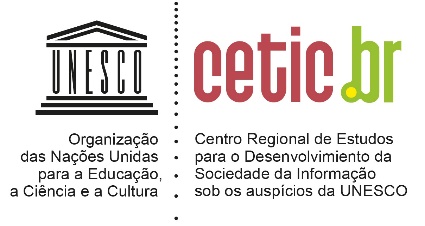 TIC PROVEDORES 2022PESQUISA SOBRE O SETOR DE PROVIMENTO DE SERVIÇOS DE INTERNET NO BRASILQuestionário WEBSim1Não 2SimNãoNão seiAServiço de infraestrutura para hospedagem de equipamentos ou co-location1298BServiços de hospedagem de conteúdo web1298DServiços de e-mail1298EServiços de hospedagem1298FServiços de aplicações, ou ASP1298GServiços de segurança contra ataques via Internet1298HProvimento de telefonia sobre IP, ou VOIP1298IServiço de registro de domínio1298I.1Serviços de transporte1298I.2Serviço de Trânsito IP1298KServiços de computação em nuvem1298MTV IP, ou seja, transmissão de TV via protocolo IP1298LOutros1298SimNãoNão seiAServiço de infraestrutura para hospedagem de equipamentos ou co-location1298BServiços de hospedagem de conteúdo web1298DServiços de e-mail1298EServiços de hospedagem1298FServiços de aplicações, ou ASP1298GServiços de segurança contra ataques via Internet1298HProvimento de telefonia sobre IP, ou VOIP1298IServiço de registro de domínio1298I.1Serviços de transporte1298I.2Serviço de Trânsito IP1298KServiços de computação em nuvem1298MTV IP, ou seja, transmissão de TV via protocolo IP1298LOutros1298De 1 a 91De 10 a 192De 20 a 493De 50 a 994De 100 a 2495De 250 a 4996500 funcionários ou mais7Não sei98Sim. Qual o endereço? __________________1Não2Não sei98SimNãoNão sei ACatálogos de produtos e serviços1298A.1Lista de preços1298DSuporte pós-venda ou SAC 1298EInformações institucionais sobre a empresa como contato e endereço1298FPersonalização ou customização de produtos ou serviços para clientes1298GConteúdo personalizado para visitantes regulares1298HLinks para os perfis da empresa nas redes sociais1298IAcompanhamento ou status de pedidos realizados1298JOutro recurso1298SimNãoNão seiAFacebook1298BInstagram, Snapchat, TikTok ou Filckr1298CLinkedin1298DTwitter1298EWordpress, Blogspot ou Medium1298FYouTube ou Vimeo1298GWhatsapp ou Telegram1298HOutras redes sociais ou plataformas online. Qual (is)?1298Sim1Não2Não sei81994 ou antes01199502199603199704199805199906200007200108200209200310200411200512200613200714200815200916201017201118201219201320201421201522201623201724201825201926202027202128202229Não sei 98SimNãoNão SeiCliente corporativo1298Cliente residencial1298Outros provedores1298Governo Federal1298Governo Estadual1298Governo Municipal12981122334455667788991010Mais de 10 (Quantos? _____________) ANOTE O NÚMERO.11Não sei98SimNãoNão SeiAWebsite da empresa128BE-mail128DRedes Sociais, como Facebook, Instagram ou Snapchat128EIntercâmbio eletrônico de dados (EDI) 128FAplicativos128GPor mensagens de WhatsApp, Skype128HExtranet128SimNãoNão SeiACartão de crédito solicitado no site no momento da compra128BBoleto Bancário 128CDébito online ou transferência bancária 128DPagamento na entrega 128EServiço de pagamento online como Pag Seguro, PayPal ou Google Checkout128FPix128MÍNIMAMÍNIMAAté 256 Kbps1Acima de 256 Kbps a 1 Mega2Acima de 1 Mega a 2 Megas3Acima de 2 Megas a 10 Megas4Acima de 10 Megas a 30 Megas5Acima de 30 Megas a 100 Megas6Acima de 100 Megas a 300 Megas7Acima de 300 Megas a 500 Megas8Acima de 500 Megas até 1 Giga9Acima de 1 Giga10Não sei98MÁXIMAMÁXIMAAté 256 Kbps1Acima de 256 Kbps a 1 Mega2Acima de 1 Mega a 2 Megas3Acima de 2 Megas a 10 Megas4Acima de 10 Megas a 30 Megas5Acima de 30 Megas a 100 Megas6Acima de 100 Megas a 300 Megas7Acima de 300 Megas a 500 Megas8Acima de 500 Megas até 1 Giga9Acima de 1 Giga10Não sei98Sim1Não2Não sei98SimNãoNão seiAlto custo do serviço1298Alto custo de investimento1298Falta de infraestrutura1298Falta de pessoal capacitado1298Não tem interesse ou não conhece os benefícios1298Outros1298Apenas por meio de infraestrutura própria1Apenas por meio de infraestrutura de terceiros2Tanto por meio de infraestrutura própria quanto de terceiros3Não sei98Sim1Não2Não sei98SimNãoNão seiAcesso via ADSL010298Acesso via Cable modem 010298Acesso via Cabo UTP (Ethernet)010298Acesso sem fio wireless via rádio de frequência livre010298Acesso sem fio wireless via rádio de frequência licenciada010298Acesso via satélite010298Acesso via fibra ótica010298Acesso via modem 3G ou 4G010298Operadora móvel virtual ou MVNO010298Outras tecnologias de acesso (Qual?)010298Sim1Não2Não sei 98SimNãoNão seiRedução do custo do tráfego de Internet010298Melhora da qualidade dos serviços de Internet010298Busca de novos clientes e parceiros010298Busca de opções de tráfego neutro010298Melhora da organização do tráfego de Internet local010298Acesso à CDN/ conteúdos010298Participação em licitações públicas010298Outros010298Uma conexão backup1A conexão principal2Não sei98SimNãoNão seiPorque não possui Sistema Autônomo (AS)010298Alto custo para contratar infraestrutura de transporte de uma operadora010298Baixa oferta de infraestrutura de transporte010298Por não possuir infraestrutura010298Por falta de interesse ou por não conhecer os benefícios010298Baixa demanda pelo serviço na região de atuação010298Falta de disponibilidade do serviço na região010298A empresa que fornece conexão já participa de um PTT ou IX010298Outros010298SimNãoNão seiAIPv4 válido1298BNAT IPv4 1298CIPv61298SimNãoNão seiA falta de equipamentos apropriados010298A falta de pessoal capacitado010298As dificuldades em criar um plano de ativação010298O alto custo do investimento010298A ausência de IPv6 entre os fornecedores010298Não tem interesse ou não conhece os benefícios010298Outros motivos (Quais?)010298Sim1Não2Não sei 98Sim1Não2Não sei 98SimNãoNão seiJurídico128Compliance128Tecnologia da Informação128Diretoria128Financeiro128Administrativo128Outra área ou departamento128SimNãoNão seiAElaborou um plano de conformidade ou adequação à proteção de dados pessoais128BCriou política de uso de dados pessoais de funcionários128CRealizou um inventário de dados pessoais128DElaborou algum relatório de impacto à proteção de dados pessoais128EDesenvolveu uma política de privacidade que informa como os dados pessoais são tratados pela empresa128FNomeou um encarregado de proteção de dados ou DPO, ou seja, o responsável pela comunicação com os titulares dos dados e a Autoridade Nacional de Proteção de Dados (ANPD)128GFez alterações em contratos vigentes para adequação à Lei Geral de Proteção de Dados Pessoais (LGPD)128HRealizou testes de segurança contra vazamento de dados128IOfereceu canal de atendimento para os titulares dos dados, como endereço de e-mail, website, ou outros canais128JRealizou teste de legítimo interesse para o tratamento de dados pessoais128SimNãoNão SeiContratou um consultor externo010298Utilizou a equipe própria de operação da rede010298Manteve uma pessoa ou equipe exclusivamente dedicada ao tratamento dos incidentes de segurança digital010298Sim1Não2Não sei98Todos os dias1Pelo menos uma vez por semana2Pelo menos uma vez por mês3Menos de uma vez por mês4Não sei98SimNãoNão SeiUsou técnicas de roteamento para implementação de Black Hole ou Sink Hole010298Contratou serviços de limpeza de tráfego do seu provedor de trânsito010298Contratou serviços de empresas especializadas em mitigar esses ataques010298Usou hardware próprio dedicado para limpeza de tráfego010298SimNãoNão SeiParou completamente algum serviço010298Sofreu extorsão, solicitando pagamento para parar o ataque010298Continuou operando, mas com lentidão maior para os clientes010298SimNãoNão SeiImplementou medidas para garantir que os seus anúncios BGP sejam somente dos seus próprios blocos IP ou de seus clientes010298Implementou antispoofing, que garante que os IPs de origem da rede não sejam falsificados010298Manteve os contatos corretos e atualizados na base de WHOIS ou outros cadastros010298Documentou em bases públicas, como IRR ou RPKI, sua política de roteamento, seus ASNs e os prefixos que devem ser anunciados010298